Veröffentlichung Bauantrag		      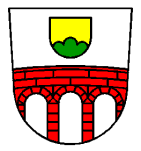 Gemeinde Arnbruck  Gemeindezentrum 193741 Arnbruck BauvorhabenBauherr/in(en):Die persönlichen Daten (siehe Bauherr/in(en)) dürfen im Gemeindeboten, in der Zeitung und im Internet veröffentlicht werden:                                 Ja				         NeinEinwilligungserklärung: 	Hiermit willige ich / willigen wir in die Veröffentlichung und Verarbeitung der personenbezogenen Daten für den Zweck der Veröffentlichung des Bauantrages ein. Ihre Einwilligung kann jederzeit mit Wirkung für die Zukunft widerrufen werden.Ort, Datum                                     			Unterschrift(en) „Informationen zur Verarbeitung Ihrer Daten und zu Ihren diesbezüglichen Rechten finden Sie unter www.arnbruck.de/de/gemeinde/formulare.Name des Bauvorhabens:Gdl. BV-Nr.BauortBauortName:Vorname:
Straße, Hausnummer:Ort:
